Naše Delo na daljavo (7) se nadaljuje. Tokrat se bomo pripravili na ustno ocenjevanje znanja. V pomoč naj vam bo delovni zvezek, splet (izobraževalni portal www.ucimse.com), učiteljica ali …Ocenjevanje znanja pri fiziki v 9. razreduOcenjevanje bo ustno. Dobili se bomo prek video konference: 4 + 4 + 4 + 4 + 4 + 4 (učenci).                                             Tako kot smo navajani bo spraševanje sestavljeno iz treh vprašanj:                                                                                     1. vprašanje: eno izmed vprašanj iz »sklopa A«.                                                                                                                            2. vprašanje: razlaga ene naloge iz utrjevanja znanja »Delo na daljavo 6«.                                                                        3. vprašanje: Predstavitev naprave.                                                                                                                              Odgovori bodo ovrednoteni s točkami od 1 do 5.                                                                                 A) VPRAŠANJA Razloži razliko med trdninami, kapljevinami in plini.Kaj je temperatura? ( enoti, povezava med njima, …)Kaj je toplota?Naštej in opiši vrste energij. Od česa je odvisno temperaturno raztezane?Kaj je električni naboj?Kaj je električni tok? (enota, merilnik, …)Razloži električni krog in elemente v njem (simboli).Razloži električno napetost (enota, merilnik, …).Razloži Ohmov zakon.Zaporedna vezava porabnikov, (uporov). Značilnosti.Vzporedna vezava porabnikov, (uporov). Značilnosti.Kaj je električna moč? (simbol, enota, enačba)Kaj je električno delo? (simbol, enota, enačba)Razloži magnetno silo.B)  RAZLAGA ene naloge iz Utrjevanja znanja - fizika (Delo na daljavo - 6 teden)C) PREDSTAVITEV napravePripravi od 4 do 5 – minutno predstavitev o napravi in njenem delovanju . Predstavitev je lahko s PowerPointom ali s plakatom ali … (Delo na daljavo 5).Vsebino plakata ali PowerPoint predstavitve pošljite v pregled, da odpravimo morebitne napake. Izvedba predstavitve bo ob spraševanju ali pa pošljite mi posnetek predstavitve. Na videu vas moram slišati in videti ter videti vašo PowerPoint predstavitev ali plakat.Posnetek mi lahko pošljete.                                                                                                                                  Naložite ga na drive in ga dajte v skupno rabo z mojim gmail-om: staresinic.ticijana@gmail.com.                                                                                                                               Ko/ če pošljete video na gmail, mi sporočite ali na mobi 051 355 473 ali na arnesovo pošto.                            Ta poštni naslov (gmail) uporabljam le izjemoma, zato vsa ostala komunikacija naj bo preko arnesa. Koraki za objavo videa v DRIVE:Posnetek naloži na svoj računalnik.Prijavi se v svoj gmail računZgoraj desno je oznaka 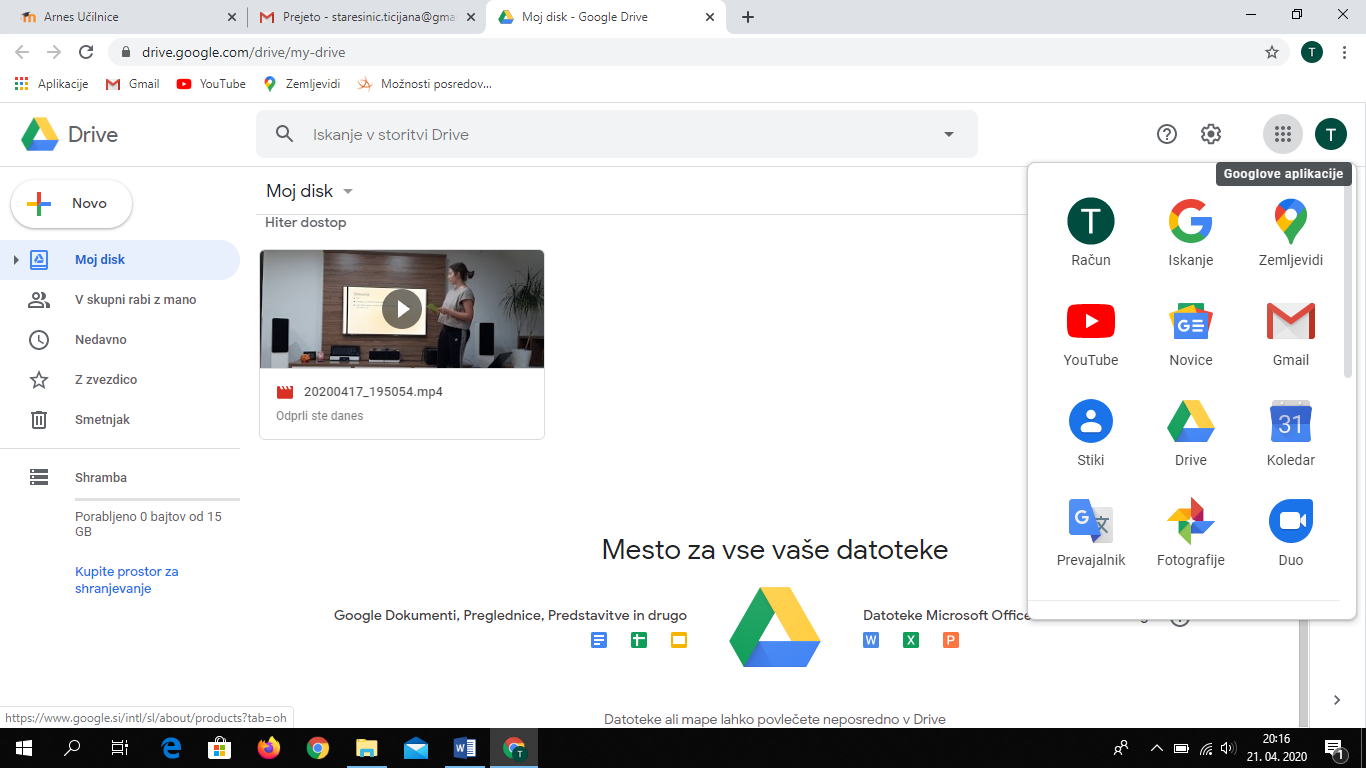 Izberete aplikacijo DRIVEKliknete levo zgoraj na gumb NOVO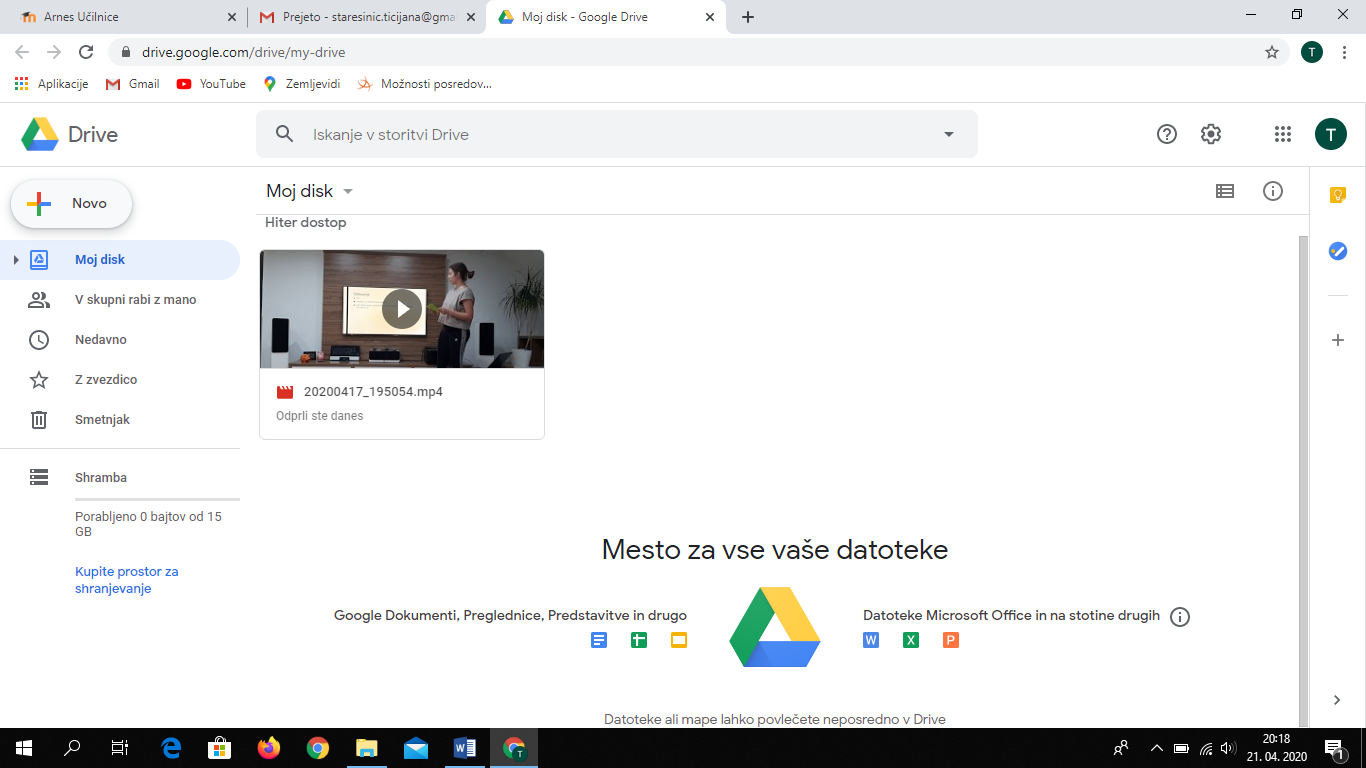 Kliknite na NALAGANJE DATOTEKE. Izberite datoteko (vaša predstavitev) na svojem računalniku.Desni klik na video. SKUPNA RABA.Vpišite moj gmail naslov: staresinic.ticijana@gmail.comKliknite: KONČANOBodite uspešni. Opravljeno delo mi posredujte preko spletne učilnice ali po e - pošti. V kolikor se pojavijo kakšna vprašanja, dvomi, … čimprej vprašajte. Poslane naloge pregledam, popravim in napišem komentar, ki ga ne pozabite prebrati. Zdravo. Zdravo. Učiteljica Ticijana